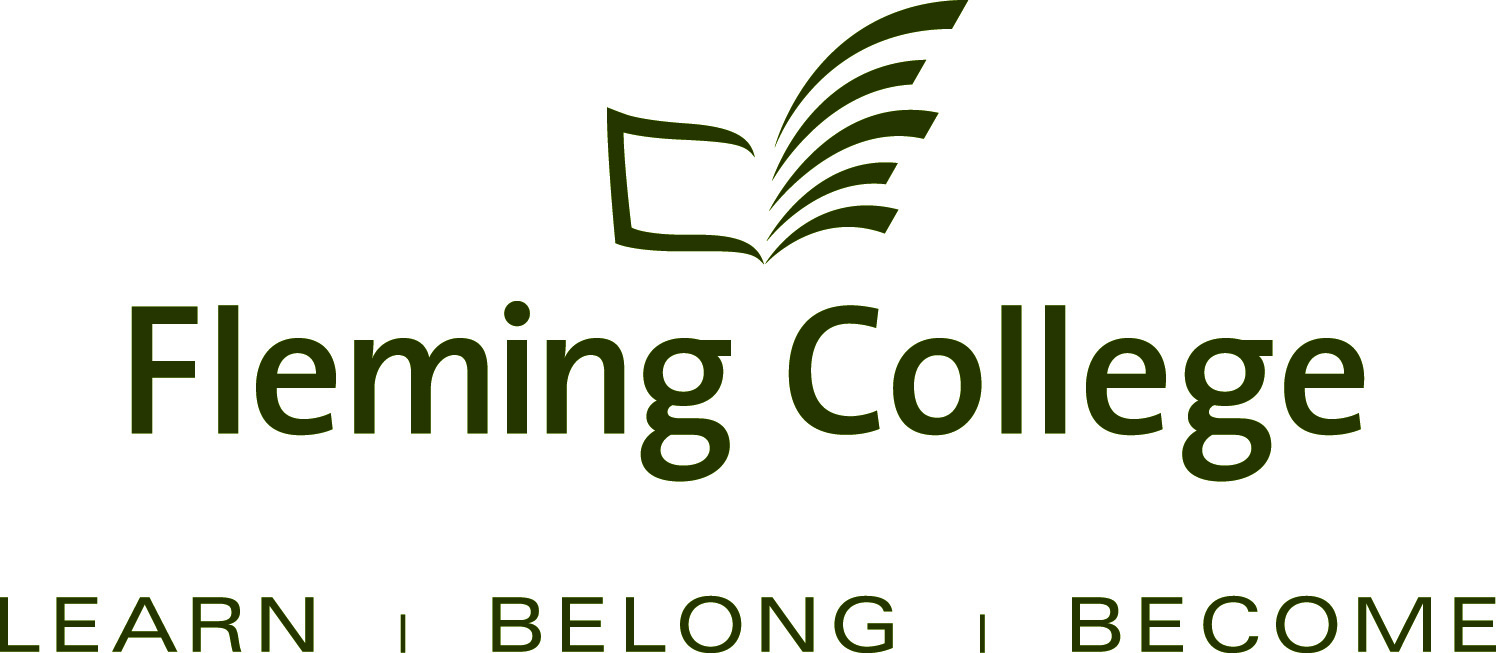 Name of Committee or Group Meeting DateLocationTEMPLATE for Minutes, Notes, Action SummaryPresent:	those persons attending the meeting as members, i.e. with a vote, named in the terms of referenceRegrets:  identifies the members not attendingOthers who attendStaff:Guests:  Name (Title), the item the person is presentingKey Points / ActionsFollow-up / Status1.Call to Order/Welcome/Chair’s RemarksThe Chair called the meeting to order at x:xx a.m. and welcomed everyone to the meeting.  New members, xxx and xxx, were introduced.2.Approval of AgendaMoved (name), seconded (name) and carried that the agenda be approved as circulated*.ORAgenda was accepted as circulated.3.Approval of Meeting Record of xxxxx OR Acceptance of NotesMoved (name), seconded (name) and carried that the minutes of the meeting of xxx xx, 2009 be approved as circulated.ORNotes of the xxx xx, 2009 meeting were accepted as circulated.4.DECISION ITEMSTerms of ReferenceThe latest draft of the Terms of Reference as prepared by the sub-committee was discussed with the entire team.  Moved (name), seconded (name) and carried that the Terms of Reference, dated xxx be approved as circulated.ORConsensus to accept the Terms of Reference, as circulated.Review in one year5.Item, as listed on the Agenda 6.Item, as listed on the Agenda7.DISCUSSION ITEMSCode of ConductJohn Doe reviewed the Code of Conduct and welcomed comment from members.  There were a number of opinions expressed, which lead to agreement to postpone acceptance of the document.  Members agreed to provide specifics to John within two weeks; John would revise the document and present at the next meetingComments to John Doe by xxxFinal draft for approval at next meeting8.Item, as listed on the Agenda9.Item, as listed on the Agenda10.INFORMATION ITEMS / PRESENTATIONSReport on WxyzMary Smith provided an update on the status of the review process. Ongoing11.Other BusinessNone brought forward.12.Adjournment at x:xx a.m.